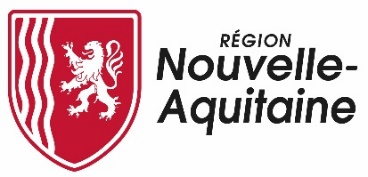 AUTORISATION PARENTALE POUR LA PARTICIPATION DES MINEURS au concours photographique « Plumes, poils, pétales en Nouvelle-Aquitaine » 2024Je soussigné(e) :Nom : ………………………………………….. Prénom : ………………..……………………………... Adresse : ………………………………………………………………………………………………………………………………… Code postal : ................................. Ville : ....................................................................................Adresse e-mail : ……………………………………………………………………………………………………………………..Parent / tuteur légal de : Nom : …………………………………………… Prénom :………………………………………. né(e) le ..…/..…/…………..Autorise mon enfant à participer au concours photographie « Plumes, poils, pétales en Nouvelle-Aquitaine » organisés par la Région Nouvelle-Aquitaine en 2024.Dans le cas où mon enfant serait lauréat du concours, je l’autorise également à participer à la journée organisée pour les lauréats, qui se déroulera à Ménigoute lors de l’édition 2024 du Festival International du Film Ornithologique. Pour ce déplacement mon enfant serait accompagné de la personne majeure :Nom : …………………………………………… Prénom : ………………………………………. né(e) le ..…/..…/…………..J’atteste avoir pris connaissance du règlement du concours téléchargeable à l’adresse suivante naqui.fr/concours-diversité.J’autorise à titre gracieux et non exclusif au profit de la Région Nouvelle-Aquitaine pour une durée de deux ans et pour le monde entier la cession des droits de reproduction et de représentation sur l’œuvre créée par mon enfant à l’occasion du concours sur tous supports et tous formats et notamment dans le cadre de la campagne de communication réalisée à l’occasion du présent concours et ceux des éditions prochaines et dans le cadre des actions d’information culturelles et de communication de la Région. Dans le respect des droits d’auteur, le nom de mon enfant-auteur sera indiqué. Les droits objets de la présente autorisation ne donneront lieu à aucune exploitation commerciale.Je déclare que les informations mentionnées ci-dessus sont exactes et complètes. Fait à ....................................................... Le …………………………………………Signature du responsable légal 